Mentor Co-ordinatorEnabling Women Mentor Program - WyndhamWomen with Disabilities Victoria (WDV) is a member led, dynamic and vibrant organisation of and for women with disabilities in Victoria. Our missions is to advance real social and economic inclusion for women with disabilities in Victoria.WDV is recruiting for the position of Mentor Co-ordinator to assist with recruiting and supporting mentors as part of the Enabling Women Mentor Program. The Mentor Program will run to complement the Enabling Women Leadership Program – Wyndham, in 2019.The Enabling Women Mentor Co-ordinator will drive recruitment of mentors for the Program, assist in matching participants with mentors, and support the mentors as they work with participants of the Leadership ProgramWDV is looking for a woman who identifies as having a disability, who has strong connections to and networks within the Wyndham area, and who has excellent networking skills, to fulfill this position.This is a fixed-term casual contract ending in May 2019 Women with disabilities from diverse backgrounds, including Aboriginal and/or Torres Strait Islander, CALD, and migrant and refugee backgrounds, are encouraged to applyFor more details, including the Position Description, please visit http://www.wdv.org.au/get-involved/current-vacancies/Further inquiries can be made to Bridget Jolleyby phoning 9286 7813, or emailing bridget.jolley@wdv.org.au Applications close 5pm, Wednesday 12th Dec 2018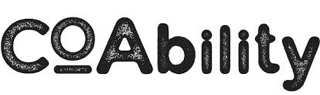 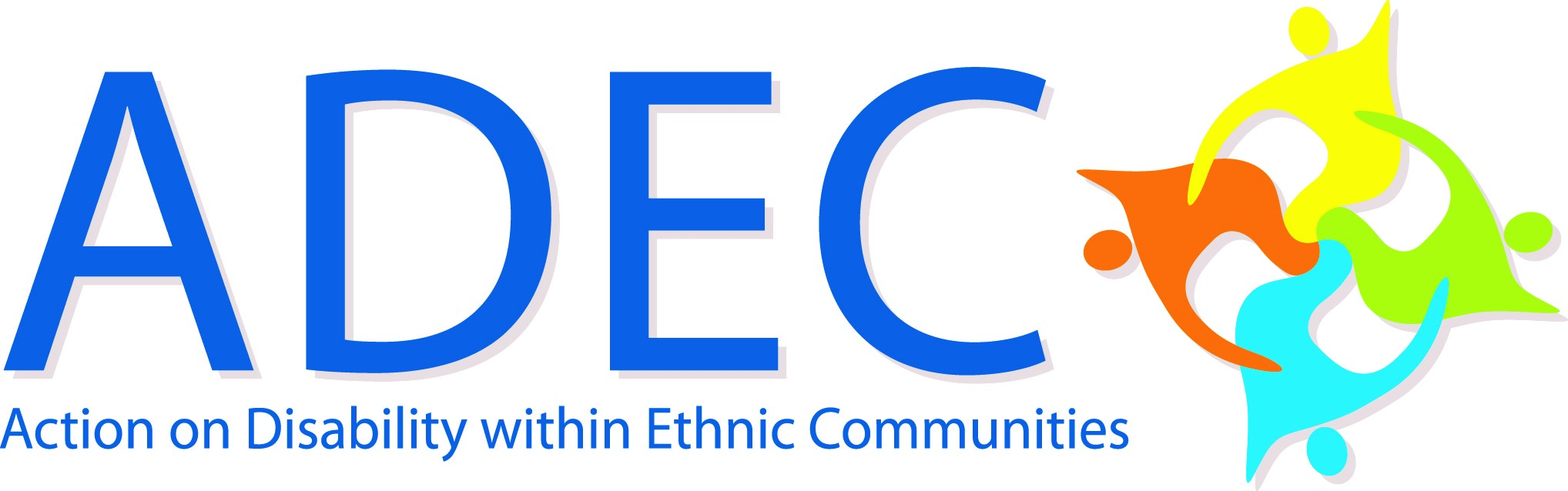 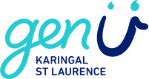 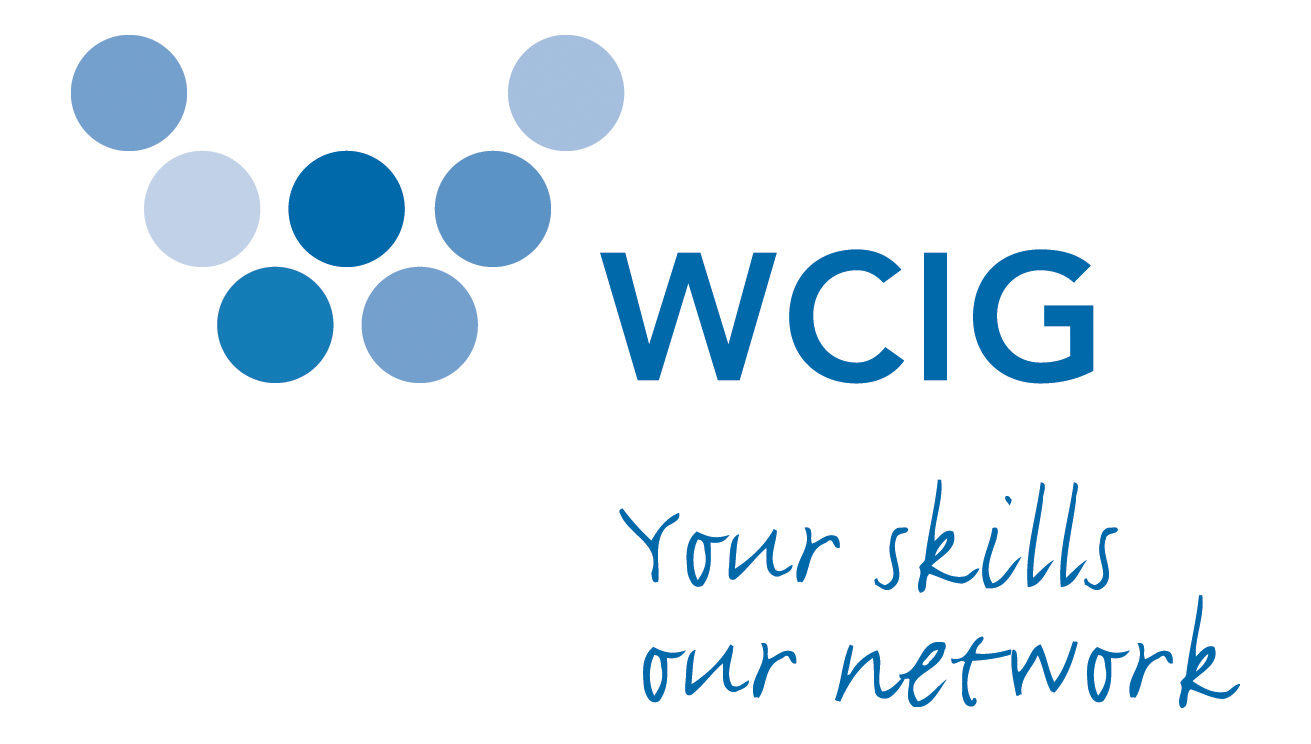 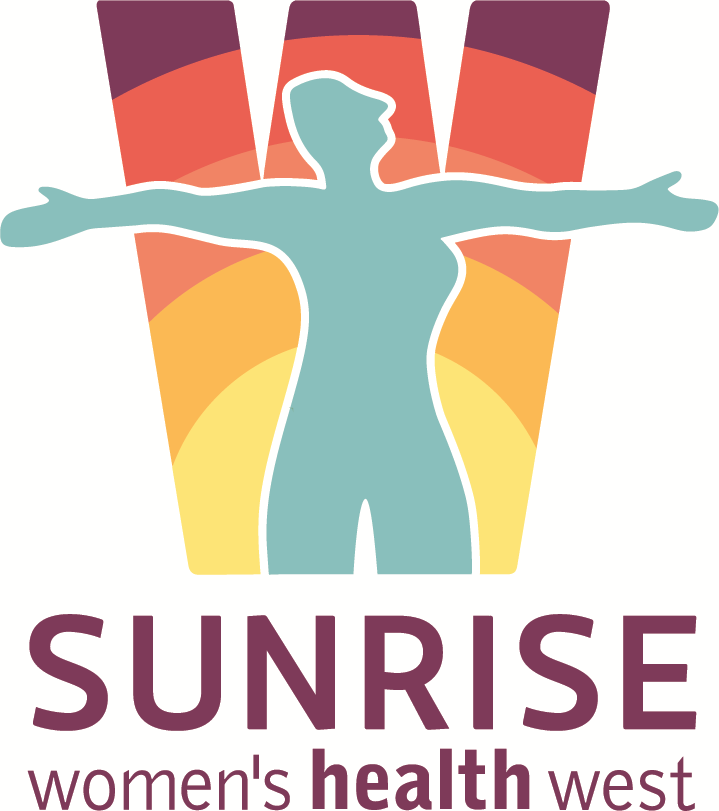 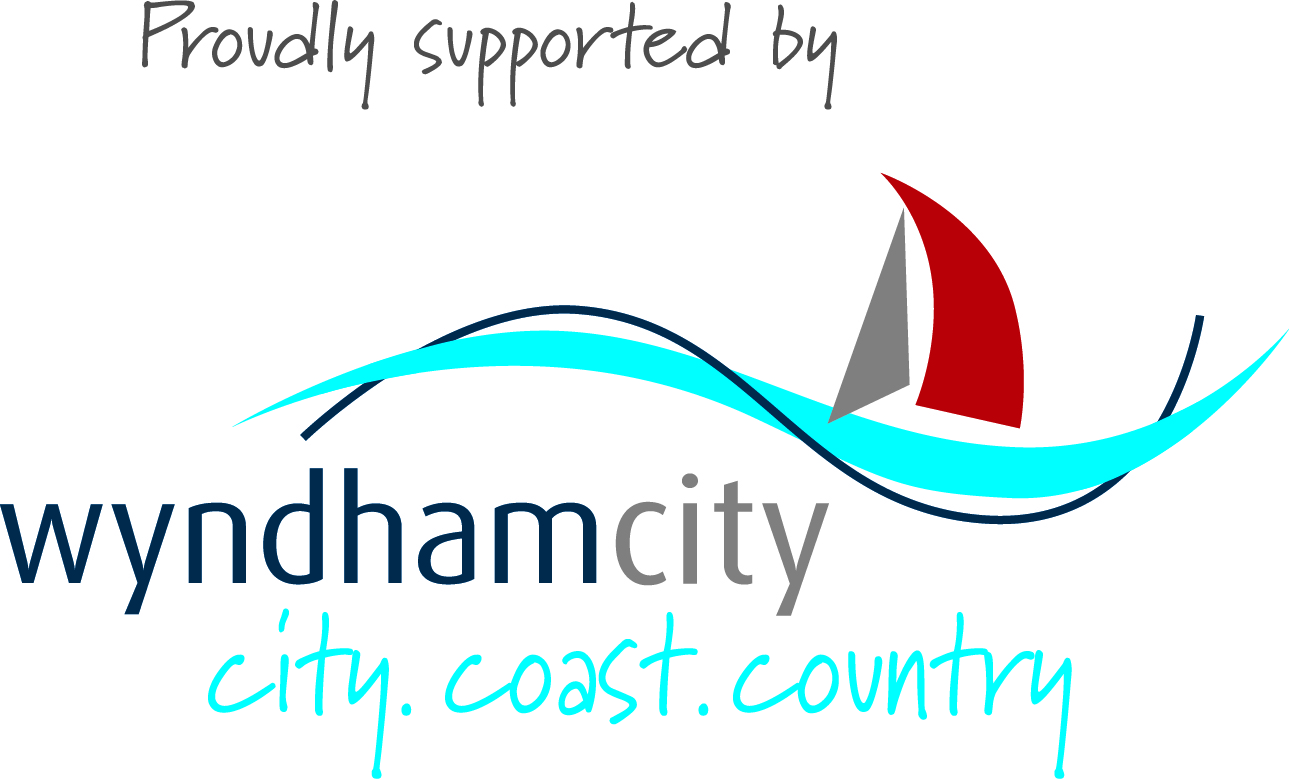 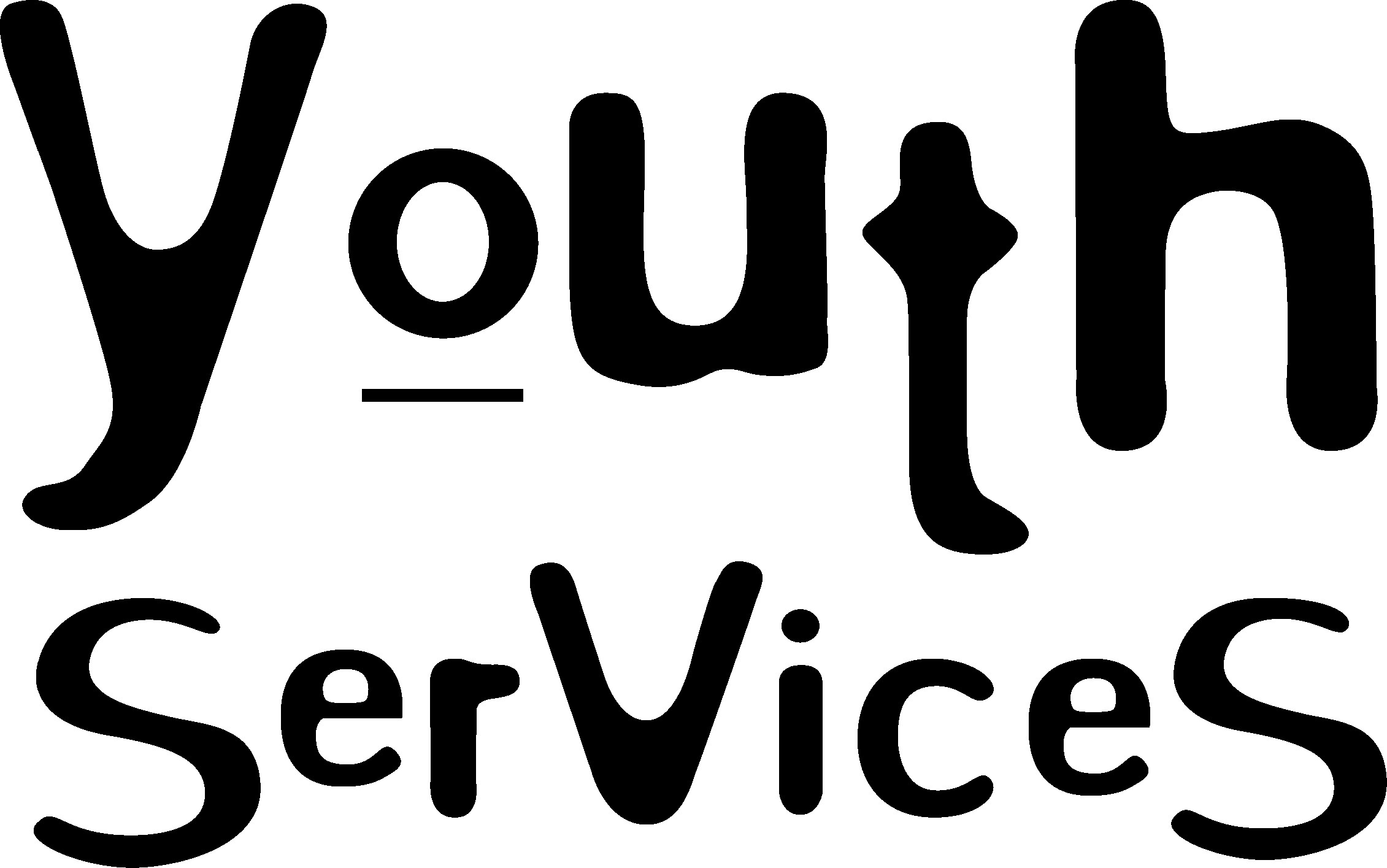 